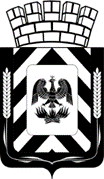 СОВЕТ ДЕПУТАТОВЛЕНИНСКОГО ГОРОДСКОГО ОКРУГА МОСКОВСКОЙ ОБЛАСТИРЕШЕНИЕОб утверждении Положения о порядке проведения публичных слушаний по проекту бюджета Ленинского городского округа Московской области и отчету о его исполнении             В соответствии со статьей 36 Бюджетного кодекса Российской Федерации, Федеральным законом от 06.10.2003 № 131-ФЗ «Об общих принципах организации местного самоуправления в Российской Федерации», решением Совета депутатов Ленинского городского округа Московской области от 22.01.2020 № 2/4 «Об утверждении Положения о порядке организации и проведения публичных слушаний в Ленинском городского округе Московской области», решением Совета депутатов Ленинского городского округа Московской области от 26.08.2020 № 13/1 «Об утверждении Положения  о бюджетном процессе в Ленинском городском округе Московской области», в целях обеспечения реализации прав граждан Российской Федерации, Совет депутатов Р Е Ш И Л:Утвердить Положение о порядке проведения публичных слушаний по проекту бюджета Ленинского городского округа Московской области и отчету о его исполнении (Приложение).Опубликовать настоящее решение в газете «Видновские вести» и разместить в информационно-телекоммуникационной сети Интернет по адресу http://www.adm-vidnoe.ru.3. Решение вступает в силу с момента опубликования и применяется к правоотношениям, возникающим при составлении и исполнении бюджета Ленинского городского округа на 2021 год и на плановый период 2022 и 2023 годов.Разослать: в дело – 2 экз, заместителям главы, Колмогоровой Л.В., Егоровой Е.В., Благодарящевой Г.В., газета «Видновские вести»Приложение к решению Совета депутатовЛенинского городского округаМосковской области                                                                                                                                                             от 21.10.2020 № 16/2Положение о порядке проведения публичных слушаний по проекту бюджета Ленинского городского округа Московской области и отчету о его исполнении I. Общие положения1.1. Положение о порядке проведения публичных слушаний по проекту бюджета Ленинского городского округа Московской области и отчету о его исполнении (далее –Положение) разработано в соответствии с Конституцией Российской Федерации, статьей 36 Бюджетного кодекса Российской Федерации, статьей 28 Федерального закона от 06.10.2003 № 131-ФЗ «Об общих принципах организации местного самоуправления в Российской Федерации», устанавливает порядок организации и проведения публичных слушаний по проекту бюджета Ленинского городского округа Московской области и отчету о его исполнении.Положение устанавливает исключительно порядок организации и проведения публичных слушаний как этапа принятия бюджета Ленинского городского округа Московской области (далее - городского округа) и утверждения отчета о его исполнении. Вопросы, связанные с составлением проекта бюджета, рассмотрением, утверждением бюджета и исполнением описаны в Бюджетном кодексе Российской Федерации и данным Положением не регулируются.II. Цели и задачи организации публичных слушаний2.1. Публичные слушания по проекту бюджета городского округа на очередной финансовый год и плановый период и отчету об исполнении бюджета городского округа за отчетный финансовый год (далее - публичные слушания) организуются и проводятся в целях соблюдения прав граждан на ознакомление с проектом бюджета городского округа на очередной финансовый год и плановый период (далее - проект бюджета) и отчетом об исполнении бюджета городского округа за отчетный финансовый год (далее - отчет) и на участие в их обсуждении, в целях доведения полной и точной информации по проекту бюджета и отчет об исполнении бюджета городского округа за год, оценки отношения к рассматриваемому проекту бюджета, для выявления предложений, возражений и рекомендаций жителей по формированию проекта бюджета городского округа и его исполнению.2.2. Публичные слушания назначаются главой городского округа.2.3. Публичные слушания по проекту бюджета проводятся до рассмотрения проекта бюджета Советом депутатов городского округа.Порядок организации публичных слушаний3.1. Решение о назначении публичных слушаний по проекту бюджета, отчета о его исполнении принимается главой городского округа и оформляется постановлением администрации Ленинского городского округа.В указанном правовом акте о проведении публичных слушаний устанавливаются:- наименование проекта муниципального правового акта, выносимого на публичные слушания;- место, дата и сроки проведения публичных слушаний;- ответственное структурное подразделение по подготовке публичных слушаний;- утверждается состав комиссии по проведению публичных слушаний, председательствующий и секретарь комиссии по проведению публичных слушаний;- порядок ознакомления с проектом бюджета или отчетом о его исполнении;-  адрес для направления предложений, возражений и рекомендаций жителей городского округа и общественных организаций, адрес официального сайта администрации городского округа в сети Интернет с указанием, где размещен проект бюджета, отчет о его исполнении.3.2. Решение о проведении публичных слушаний, месте их проведения доводится до сведения жителей городского округа посредством опубликования постановления администрации Ленинского городского округа о проведении публичных слушаний в средствах массовой информации в порядке, установленном для официального опубликования муниципальных правовых актов, не менее чем за 10 дней до их проведения. Проект бюджета городского округа подлежит опубликованию в средствах массовой информации одновременно с опубликованием правового акта главы городского округа о проведении публичных слушаний.3.3. Предложения, возражения и рекомендации жителей городского округа и их общественных организаций для учета их на публичных слушаниях могут направляться по указанному в правовом акте адресу, обобщаются Комиссией по проведению публичных слушаний и учитываются в практической работе по бюджету городского округа.  3.4. С момента опубликования правового акта главы городского округа о проведении публичных слушаний жители городского округа, имеющие право на участие в публичных слушаниях, считаются оповещенными о времени и месте проведения публичных слушаний.3.5. Подготовка и проведение публичных слушаний возлагаются на Комиссию по проведению публичных слушаний (далее - Комиссия) и ответственное за проведение публичных слушаний структурное подразделение администрации.3.6. Комиссия готовит повестку публичных слушаний, суммирует поступившие предложения, организует и проводит публичные слушания.Комиссия организует подготовку информационных материалов к публичным слушаниям.IV. Порядок проведения публичных слушаний4.1. Председательствующий ведет публичные слушания и следит за порядком обсуждения вопросов повестки публичных слушаний. В ходе публичных слушаний ведется протокол.4.2. Публичные слушания начинаются кратким вступительным словом председательствующего, который информирует участников публичных слушаний о существе обсуждаемого проекта, порядке проведения публичных слушаний и определения регламента (времени для выступлений, предполагаемой продолжительности слушаний, ответов на вопросы, перерывов в работе). Председательствующий или член комиссии, иной участник публичных слушаний по его назначению информирует участников публичных слушаний об обсуждаемом проекте.4.3. После получения информации, указанной в п. 4.2. любой из участников публичных слушаний вправе публично высказаться по существу обсуждаемого проекта, и его мнение заносится в протокол публичных слушаний. Председательствующий имеет право прервать выступление участника публичных слушаний, если оно не соответствует теме публичных слушаний либо содержит экстремистские и иные противозаконные высказывания, разжигающие расовую и национальную рознь, призывает к свержению конституционного строя.Вопросы участниками публичных слушаний могут быть заданы как в устной, так и в письменной форме.4.4. В зависимости от количества желающих выступить председательствующий может ограничить время любого из выступлений в рамках регламента. 4.5. По результатам публичных слушаний не выносится каких-либо обязательных для Совета депутатов городского округа, главы городского округа решений по существу обсуждаемого проекта.4.6. Протокол публичных слушаний должен быть подготовлен Комиссией по проведению публичных слушаний в срок не позднее трех рабочих дней с даты окончания публичных слушаний. В протокол публичных слушаний включаются (кратко) предложения участников, поступившие в ходе обсуждения. Протокол подписывают председательствующий и секретарь, ведущий протокол. Протокол публичных слушаний публикуется в средствах массовой информации, установленных для официального опубликования муниципальных правовых актов, в десятидневный срок после проведения публичных слушаний.от21.10.2020№16/2Глава Ленинского городского округа А.П. СпасскийПредседатель Совета депутатовЛенинского городского округаС.Н. Радченко